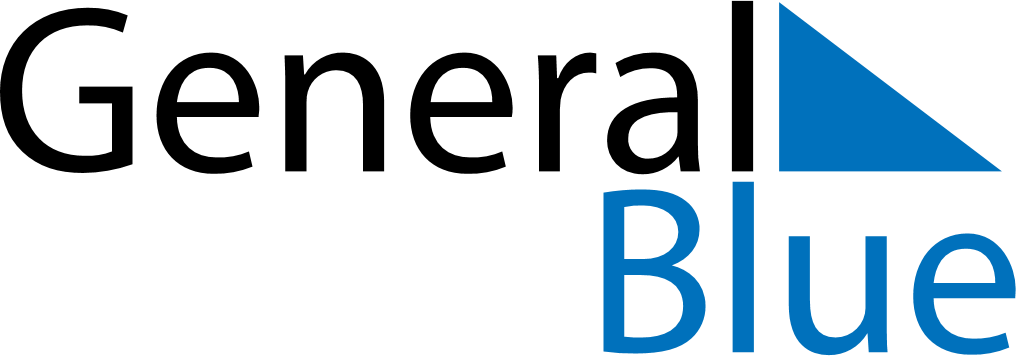 May 2021May 2021May 2021May 2021May 2021May 2021Aland IslandsAland IslandsAland IslandsAland IslandsAland IslandsAland IslandsSundayMondayTuesdayWednesdayThursdayFridaySaturday1Labour Day23456789101112131415Ascension Day1617181920212223242526272829Pentecost3031NOTES